ЗАГЛАВИЕ НА ДОКЛАДА (14 pt, Bold, Centered; Capital letters)(14 pt)PAPER TOPIC (14 pt, Bold, Centered; Capital letters)(14 pt)Име, презиме и фамилия на автора (12 pt, Bold, Centered)Университет/Организация (12 pt, Centered) (12 pt)(12 pt)Резюме: (12 pt, bold, italic)(12 pt)Резюмето е не повече от 10 реда (12 pt, Italic, Justified, First line: 12 mm) и се състои от един параграф. То включва актуалност на темата, цел на разработката, методология, основни резултати, ограничения на изследването. (12 pt)Ключови думи (12 pt, Italic): Ключовите думи са от 3 до 5 (12 pt, Normal, Justified)(12 pt)Abstract: (12 pt, bold, italic)(12 pt)The abstract should not be longer than 10 lines (12 pt, Italic, Justified, First line: 12 mm) and is constituted of one paragraph. It includes topicality, a goal of the paper, methodology, main results, research limitation.. (12 pt)Key words (12 pt, Italic): The key words are from 3 to 5 (12 pt, Normal, Justified)(12 pt)Увод (12 pt, Bold, Justified)Уводът  (12 pt, Normal, Justified, First line: 12 mm)  представя актуалността и значимостта на темата, както и целта, която си поставяте с разработването на доклада.  (12  pt)1. Подзаглавие от първо ниво (12 pt, Bold, Justified) 1.1. Подзаглавие от второ ниво (12 pt, Bold, Justified)При цитиране в текста моля, използвайте Харвардския реферативен стил (12 pt, Normal, Justified, First line: 12 mm). В скоби се поставят фамилията на автора, годината на публикуване и страницата (Иванов, 2014, с. ...). При чуждестранен автор - (Вlackstone, 2013, р. 115). При двама автори техните фамилии се свързват с “&” (Иванов & Павлов, година, с…) или (Rosenzweig & Roth, 2004). При трима или повече автори се пише фамилията на първия автор и се добавя „и кол.“ или “et al” - (Димитров и кол., 2010, с. 186) или (Tan et al., 2004, р…). При необходимост да се доуточни даден текст, това може да се направи под линия (Footnote), по стандарт с номера от 1 до n..  (12 pt)1.1.1. Подзаглавие от трето ниво (12 pt, Italic, Jusified)Фигурите (графики, диаграми, рисунки, снимки) и таблиците  не са цветни. Те представляват част от текста и не трябва да надвишават ограниченията на полетата. Номерират се с арабски цифри и се центрират. Наименованието на фигурите е под тях, следвано от подробно изписване на източника, а на таблиците - над тях, като източникът се описва под таблицата. Необходимо е в текста да се позовете на всяка фигура или таблица (Фигура 1)(12 pt)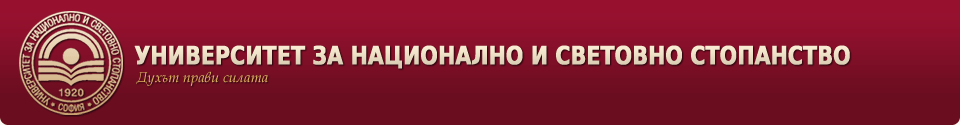 Фигура 1. Наименование на фигурата (12 pt, Left alignment)Източник: (11 pt, Left  alignment)(12 pt)Таблица 1. Наименование на таблицата (12 pt, Left alignment)Източник: (11 pt, Left alignment)(12 pt)Формулите се центрират и номерират отдясно с арабски цифри, в малки скоби.(12 pt)	(1)(12 pt)Заключение (12 pt, Bold, Justified)В заключението се обобщават (12 pt, Normal, Justified, First line: 12 mm) основните изводи от направеното изследване. Може да се определят насоки за бъдещи изследвания. Списъкът с цитираните източници се изготвя със следните характеристики: 12 pt, Normal, Justified, без отстъпи на всеки нов ред, без номерация.  Източниците се подреждат по азбучен ред спрямо фамилията на автора или първия автор, като първо се изброяват източниците на кирилица. Публикации от един и същи автор/автори се подреждат по годините на публикуване. Всеки източник следва да бъде рефериран в текста.  (12 pt)Цитирани източници (12 pt, Bold, Justified)Книга с един автор:Раковска, М. (2013). Управление на веригата на доставките, София: Университетско издателство „Стопанство”Книга с двама автори:Monczka, R.M. & Handfield, R.B. (2015). Purchasing and Supply Chain Management, Cengage Learning.Книга с повече от двама автори:Coyle, J., Langley, C. J., Gibson, B. & Novack, R. (2016). Supply Chain Management: a Logistics Perspective, Cengage Learning.Статия от списание: Knoppen, D. & Saenz, M.J. (2015). Purchasing: Can we bridge the gap between strategy and daily reality? Business Horizons,  58(1), рp. 123—133.Сборник с доклади от конференции: Alinaghian, L.S., Aghdasi, M. & Srai, J.S. (2011). Developing a refined model for purchasing and supply system transformation: benefiting from organizational change theories in purchasing development models, 20th Annual IPSERA Conference, Maastricht, pp. 1-17.Глава от книга под редакция: Thomas, R. (2010). Destination management organisations in Ireland. In Wing, P. and Cappello, M. (Ed.). Tourism and competitiveness. Bristol: Regent Publications, pp. 106-125. Интернет сайт:Blackstone, J.H. (Еd.) (2013). APICS Dictionary. The essential supply chain reference, pdf Chicago: APICS. Available at: 	<http://www.feg.unesp.br/dpd/scm/claudemir/part3/Apics%20Dictionary.pdf> Accessed 18 June 2015.